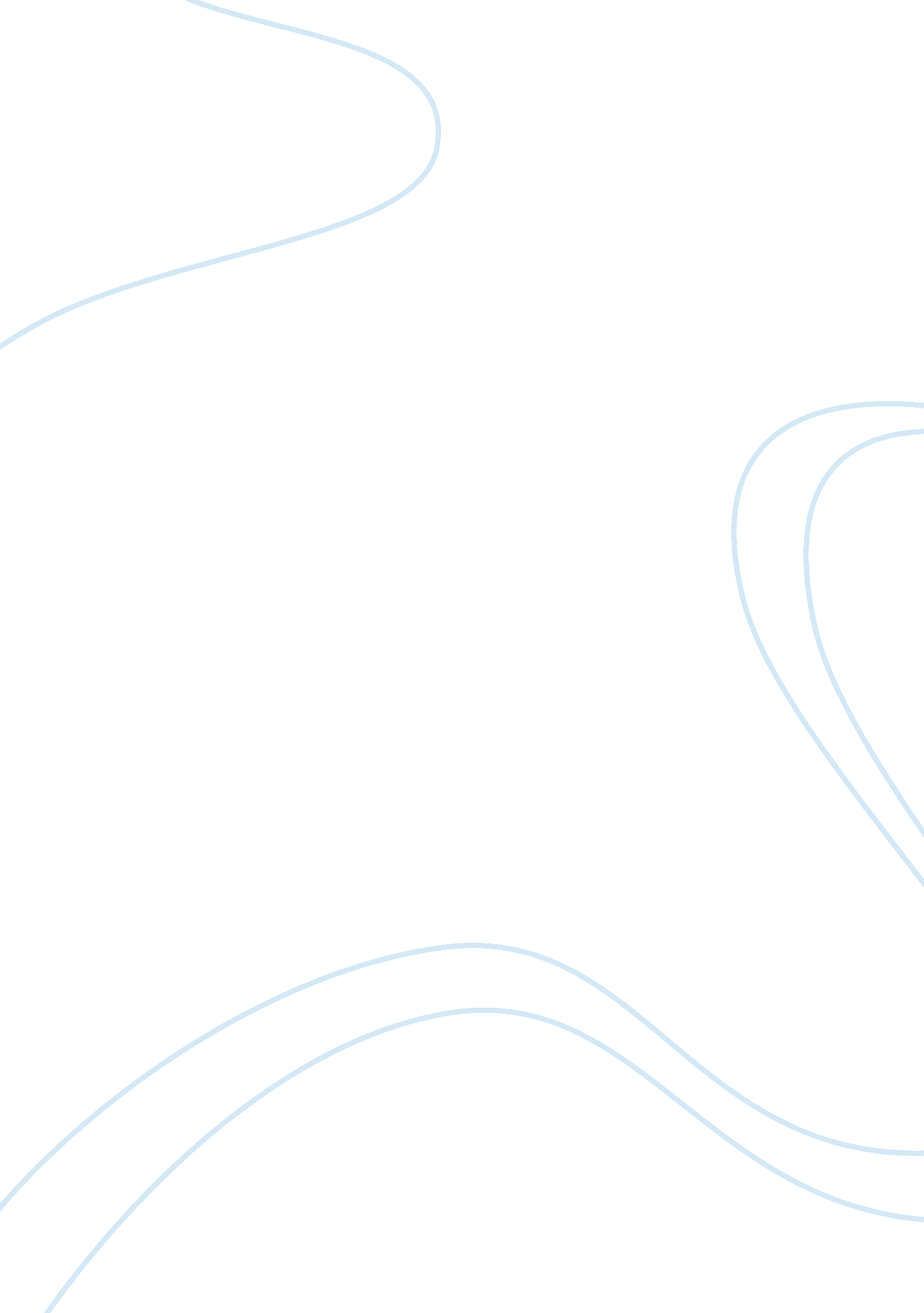 Physician-assisted suicide - the anatomy of a constitutional law issueLaw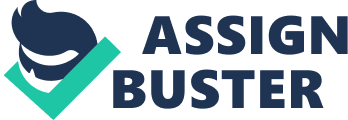 Disadvantages of the system include the perception that the systems method of compensation and treating patients excludes other illnesses (Paterson and Bismark, 2004). This is likely to generate tensions because the assistance given by ACC is higher compared to the treatments received from welfare systems and health. The same benefits and disadvantages are applicable in the Canadian context because the Canadian system addresses similar issues as the New Zealand system. 

Question 2 
In formulating policies on assisted suicide, it is essential to incorporate limits in these policies. These limits are crucial in ensuring effective decision making as people seek to obtain medical assistance in ending life. In this case, the decision for assisted suicide should involve the family and medical specialist. These individuals are crucial in ensuring that the patient makes the right decision. In addition, it is essential to outline conditions for euthanasia. This is crucial in guiding the healthcare provider in assisting in suicide. In this case, only individuals with fatal illnesses are eligible for assisted suicide. This will eliminate other people who want to kill themselves without any medical motivations (Behuniak & Svenson, 2003). 